ОБЩИНСКИ СЪВЕТ КАЙНАРДЖА, ОБЛАСТ СИЛИСТРА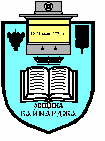 7550 с. Кайнарджа, ул. „Димитър Дончев” № 2e-mail:obs_kaynardja@abv.bg				До…………………………………………………..				Гр. /с.…………………………………………….				обл.Силистра                            ПОКАНАНа основание чл.23, ал. 2, т.1 от ЗМСМА на 23.02.2018 г  от 11,00 часа в заседателната зала на община Кайнарджа ще се проведе  поредното редовно заседание на Общински съвет Кайнарджа.Заседанието ще протече при следния ДНЕВЕН  РЕД:Полагане на клетва от нов общински съветник.Отдаване под наем на част от имот-публична общинска собственост.Внася: Кмета на общинатаПродажба на земя-частна общинска собственост, на собственика на законно построена върху нея сграда.Внася: Кмета на общинатаПредоставяне на свободни общински пасища и мери за ползване на стопанската 2018-2019 година, приемане на списъците на имотите за общо и индивидуално ползване, годишния план за паша и определяне на правила за ползването общинските пасища и мери.Внася: Кмета на общинатаПредстоящо заседание на Общото събрание на Асоциацията по ВиК.Внася: Кмета на общинатаПриемане на отчет и допълнение в краткосрочната програма 2016-2018 по ЗЕВИ.Внася: Кмета на общинатаПриемане на отчет за изпълнение на програмата за ЕЕ за 2017 год. и приемане на програма за ЕЕ за 2018 година.Внася: Кмета на общинатаИзказвания и питания.В съответствие с чл.36, т.1 от ЗМСМА Ви каня да присъствате на заседанието на Общинския съвет.Председател на ОбС: Ивайло ПетковНа 23.02.2018 год. от 10.00 часа в заседателната зала на общината ще заседава: Постоянната комисия по Общинска собственост, устройство на територията, законност и обществен ред, молби и жалби.Връчил:…………………..					Получил:………………………            / Е. Ковачева /                                                                  / К. Тодорова /